Date:  03/21/2013     “Joni Lund – Trading Post”      “Northern Plains Health Institute”       “Paradise Ranch”               www.jonilund.comCarrington, ND - Health Spa – Time Rentals for use of Machines	By Appointment only!          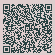 Phone  (701) 652-1986	Leave message.		Your Cell To My Cell only >(701) 351-9305MON		TUES		WED		THUR		FRI		SAT		SUN		With9 - N		9 - 4:30	9 - 4:30	    ?		9 - N		9 - N		   ?		TOM5P - 9P	5 - 9		5 – 9		    ?		5 – 9		5 – 9		   ?		JONIBody detox for you, your pets, show stock, or others, veterans: numerous studies show that veterans came home full of chemicals, biological toxins & parasites.  Effects may not show up for 1-to 20 yrs.  These spread to family members and to our communities.  Recent example of this is “The Gulf War Syndrome”.  All those autoimmune diseases since, including fibromyalgia.SO, don’t delay, clean out your body now.  Protect your health, that of your family and community.---------------------------------------------------------------------------------------------------------------------------------------------------------------------------------------------------------------------------------Class 1 medical devices standard rates are:  $1.00 per minute.  However;.....OUR generous Rental PRICES are:      $20.00 per machine, > each rental session	vs the standard $150.00 (per 3 machines)ORUnlimited number of times   on-site @ 1295 1st ST S, PROVIDING SCHEDULE  has a Time Slot;  at the rate of:$  35.00 			1 week	(  7 days)	1 person	vs	$1,050. : 1 week$  45.00			2 week	(14 days	1 person 	vs	$2,100. : 2 week$  55.00			3 week (21 days)	1 person 	vs	$3,150. : 3 week$  65.00			4 week (28 days)	1 person 	vs	$4,200. : 4 week                          .$210.00			4 weeks (28 days)	4 person family vs       $16,800. : 4 week                                   4 person family=(2 parents 2 children     or     1 parent 3 children)  Children are defined as under age of 21 years old.. . . . . . . . . . . . . . . . . . . . . . . . . . . . . . . . . . . . . . . . . . . . . . . . . . . . . . . . . . . All .Prices Subject to Change without Notice. . . . . . . . . . . . . . . . . . . . . . . . . . . . . . . . . . . . . . . . . . . . . . . . . . . . . . Gift Certificates? – Yes	Holistic Herbal Supplements? – Yes	Environmental Conscious Products? - Yes. . . . . . . . . . . . . . . . . . . . . . . . . . . . . . . . . . . . . . . . . . . . . . . . . . . . . . . . . . . . . . . . . . . . . . . . . . . . . . . . . . . . . . . . . . . . . . . . . . . . . . . . . . . . . . . . . . . . . . . . . . . . . . . . . . . . . . . . . . . . . . . . . . . . . . $50.00 Client Intake Office Fee Necessary for All clients –Background, medical history, study on area of concern, paperwork. (Yearly Charge) vs $65.00 @ visit     Standard Pricing below:$  50.00  @ X per machine  ERE  Electromagnetic Muscle Stimulation  or E Power or FIR Hot House/Chi Spa or Cold Laser or Energy wand or Hand massager.					^		                    Covered by some insurances with a doctor’s referral.$  120.00  1st X	Computerized diagnostic of Your Meridian for 1st test & office fee. . . . . . . . . . . . . . . Follow ups > Subsequent tests  > $50.00 		 This Scan measure energy flows in body’s energy fields showing areas where there is a health or energy flow problem.  		($2,500.00 program, plus computer, printer, & supplies.)	Unavailable at this time.$ 120.00  1st X	Compass Test for 1st test & office fee . . (Standard Rate $120.00 @). . . . . . . . . . . . . . Follow ups > Subsequent tests  > $50.00Compass Test is a Bio Scan which measures your mineral/vitamin needs & prints supplement program.$  10.00  @ X	Blood Glucose testing (Blood sugar level)  ($60.00  @ X  Muscle Testing:  unavailable at this time)  $35.00 @ X Adrenal Function Test$    5.00  @ X	pH testing – tests the acidity of your blood/body.  As a general rule if your pH is above 7.0/7.2 you will stay healthy.$  50.00	  @ X	Nutritional Consultation or Naturopathic / Homeopathy consultation ($60.00 @ X  is standard Rate) unavailable at this time$  50.00  @ X	Finger Nail & Tongue Diagnosis ($60.00 hr.@ X  is standard Rate) unavailable at this time$125.00  @ X	Iridology - Eye Diagnosis of Health finds areas of concern prior to condition showing up in the body.  Unavailable at this time   Follow ups > Subsequent tests  > $50.00$  50.00  @ X	Hypnosis Session - 2-3 for quiet smoking, 3-5 for weight loss, typically 1-8 sessions required.  Unavailable at this time   $ 75.00/$150.00 @	Massage – Reiki - Chakra Session – Hands on: unavailable at this time	But > Available on the ERE for machine rental fee.$ 50.00  @ X	Chair Massage Session - Neck, shoulders, head only Hands on: unavailable at this time.  But > Available on the ERE for machine rental fee.$ 75.00/$150.00 @Acupressure - Acupuncture – Reflexology Service – Hands on, unavailable at this time. But> ERE machine rental fee>acupressure/Reflexology.$____N/A____Paradise Ranch Membership - Includes use of ranch facilities, grounds and equipment on ranch site.   UNAVAILABLE @ THIS TIME.Main Office:		Joni Lund – Trading Post,	 1295 1st ST S,	 Carrington, ND  58421-1905A member only Health Renewal Center, Trade Shop/Leather Shop, & RanchJoin  Today!